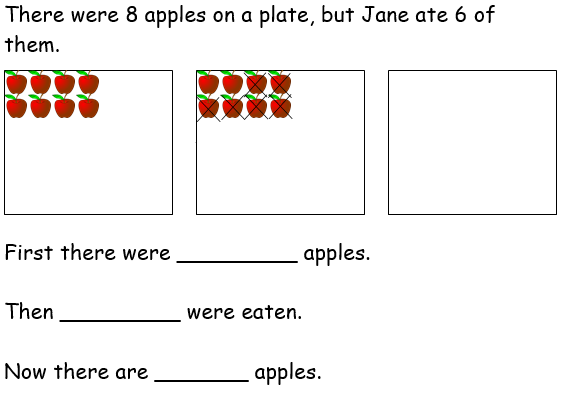          Show this as a number sentence using the symbols = and –Now try this question; fill in the word sentences and then represent them as a number sentence.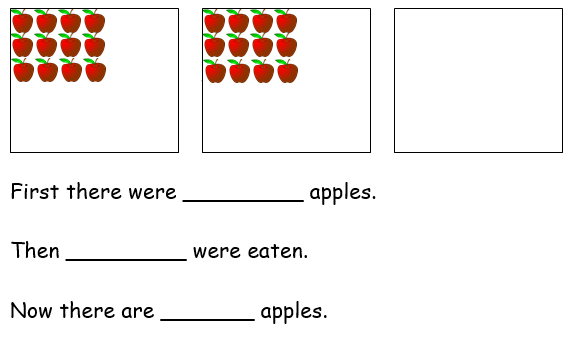 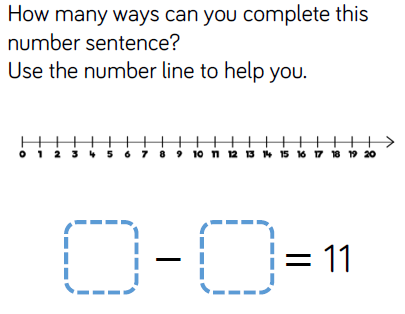 Circle the number sentences which match the tens frames picture.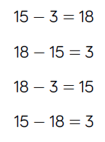 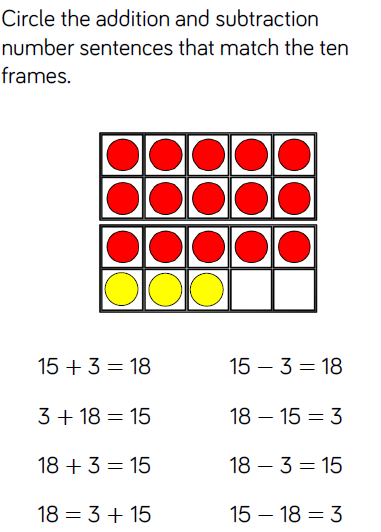 